MENIJI ZA ROJSTNODNEVNE ZABAVE V PLANETU LOLLIPOP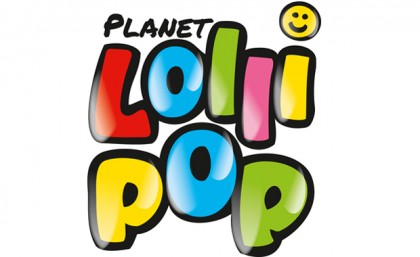 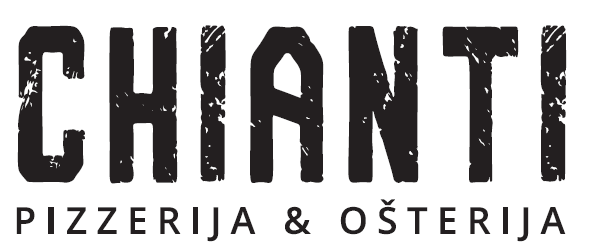 Otroški jedilnik 1Pica (dva kosa na otroka)Pri izbiri je potrebno naročiti cele pice (1 pica = 6 kosov)Pizza klasikaPelati, mozzarella, kuhan pršut, gobe, origanoPizza hrenovkaPelati, mozzarella, kuhan pršut, gobe, hrenovke, origanoPizza MargeritaPelati, mozzarella, origanoCena: 3,50 € na otrokaOtroški jedilnik 2Otroški piščančji file po dunajsko s pomfrijemCena: 5,90 € na otrokaOtroški jedilnik 3Špageti bologneseCena: 5,90 € na otroka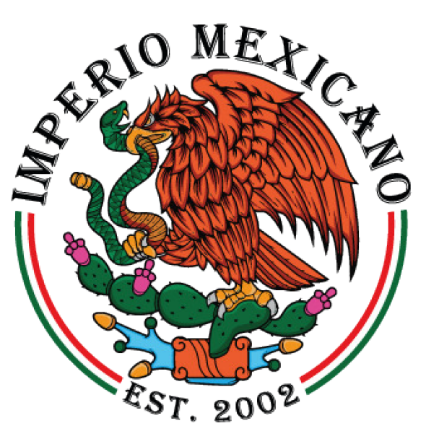 Meni classicTaquitos s piščancemOnion ringsSticky fingersQuesadillas s siromPatatas imperioSalsa santamarijaCena: 3,90 € na otrokaMeni vegiTaquitos z bučkamiOnion ringsEmpanadas s siromQuesadillas z zelenjavoPatatas imperioSalsa santamarijaCena: 3,90 € na otroka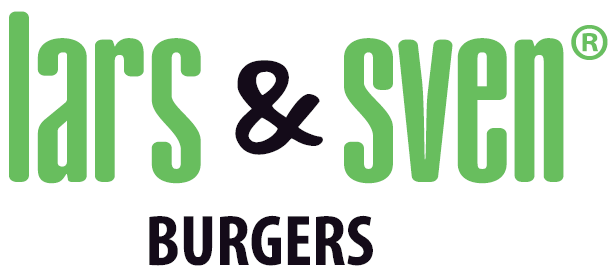 Meni 1Piščančji fingersi, krompirčekPijača (voda 0,33 ali ledeni čaj Dana)Cena: 4,95 € na otrokaMeni 2Otroški burger Erik, krompirčekPijača (voda 0,33 ali ledeni čaj Dana)Cena: 4,95 € na otroka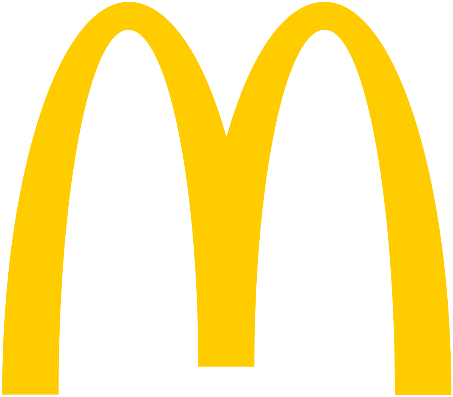 McDonald'sHappy meal, ki ga sestavljajo:Hamburger ali cheeseburger ali 4 kosi McNuggetsovMali pommes ali mešana solata s prelivom ali jabolkoMala gazirana pijača (coca-coal, fanta, sprite, cola-zero) ali jabolčni ali pomarančni sokIgračka presenečanjaCena: 3,30 € na otroka